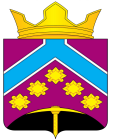 РОССИЙСКАЯ ФЕДЕРАЦИЯАДМИНИСТРАЦИЯ ПРИРЕЧЕНСКОГО СЕЛЬСОВЕТАУЖУРСКОГО  РАЙОНА  КРАСНОЯРСКОГО  КРАЯРАСПОРЯЖЕНИЕ14.09.2020                                   п.Приреченск                                           № 30О назначении ответственных за реализацию ППМИ      В рамках государственной программы Красноярского края «Содействие развитию местного самоуправления» предусмотрена реализация подпрограммы «Поддержка местных инициатив», на основании письма министерства финансов Красноярского края № 12-07/5478 от 04.09.2020г., с целью содействия повышения эффективности бюджетных расходов за счет вовлечения населения в процессы принятия решений на местном уровне РАСПОРЯЖАЮСЬ:Назначить заместителя главы администрации Приреченского сельсовета Наталью Владимировну Паркину ответственным за реализацию подпрограммы «Поддержка местных инициатив», за взаимодействие с министерством финансов Красноярского края и за взаимодействие с ККГБУ ДПО «Институт государственного и муниципального управления».Контроль за исполнением распоряжения оставляю за собой.Распоряжение вступает в силу в день, следующий за днем его официального опубликования в газете «Приреченские вести» и на официальном сайте администрации Приреченского сельсовета http://prirechensk.gbu.suГлава Приреченского сельсовета                                                         А.В. Костяев  